Highly qualified Physical Education Teacher with more than ten years of experience teaching secondary and post-secondary courses in a wide range of environments. Motivated, energetic, and passionate about student success, team leadership and staff morale. Committed to improving learning experiences for diverse student populations through motivational teaching practice. Founder of the Research Centre and Sports Training of Jean Piaget University and excited about developing new opportunities for student engagement.Education  CredentialsMaster’s Degree (MSc/MA) Leading Innovation and Change in Organizations, GPA Pass – 51, York St. John University - York, U.K., 2015Postgraduate Degree in Exercise Physiology, GPA Pass, University of West Hungary – Györ, Hungary 2013Degree in Sports Sciences and Physical Education, GPA 16, University of Coimbra – Coimbra, Portugal 2006Qualified Teacher Status (QTS), National College for Teaching and Leadership – U.K. 2016Certification n.º EA.SBV-D.08.12.2010 – CPR/AED –  In accordance with European Red Cross – GPA Pass, Red Cross Porto – Portugal 2016 Professional Experience formex angola, Luanda, Angola Instructor, March 2016 to PresentPresented on Team Building strategies and Leadership workshops. Developed interactive lessons for participants to encourage and ensure lessons were understood and methods integrated into the workplace. Developed, delivered and effectively taught team building activities tailor made for organizations in the business sector resulting in stronger team morale and increased effectiveness in the workplace.Devised and created innovative presentations for leadership workshops for business organizations.jean piaget university of angola, Research Centre and Sports Formation, Luanda, Angola Head / Director, September 2014 to PresentCoordinated and managed all sporting activities for the children and young adult age groups. Mentored and guided the team at the fitness centre.  Managed the Exercise Physiology laboratory and successfully coordinated the Human, financial and material resources on a day to day basis. Achieved an influx of approximately 500 people per week at the centre.Provided motivational approach, mentoring and leadership to 22 teachers and 14 sports and training professionals resulting in increased productivity in the workplace and improved staff morale.Developed research projects to measure the impact of physical education in children’s motor development and correlated and presented results.Delivered presentations to the Angolan Ministry of Sports and Youth on the implementation of sports centre projects.Responsible for and delivered on the establishment of a fitness centre and athletes performance laboratory.Jean Piaget university of angola, Luanda, Angola Teacher and Coordinator Sport Science, Physical Education course, September 2007 to PresentTaught sports practices for volleyball, aerobics, swimming and aquatic fitness.  Responsible for and defined research methods utilised by staff at the centre. As coordinator, effectively and efficiently elevated the profile of the centre through establishment of strategic partnerships with International Universities and the Angolan Ministry of Education and Ministry of Youth and Sports. Conducted detailed Teacher evaluations and provided guidance and mentorship to staff resulting in increased staff productivity. Routinely coordinated research projects pertaining to sports sciences and academic and financial coordination of students.Completed the Course Programme approved by the Higher Ministry of Angola.Achieved the development of a USD$1.5 million project pertaining to the creation of a Research Centre for Sports Training and Formation in Angola through attention to detail and a passionate and enthusiastic approach.Successfully achieved 300% increase over 6 years in the number of academic students participating in the course.Demonstrated 400% participant increase in sports and physical activities in the University.europe fitness centre, Budapest, HungaryFitness Instructor, September 2006 – July 2007Taught group class for aerobic and step and devised health promotion programmes.   Increased the number of clients by actively assessing and responding to student ability levels.university of west hungary, Györ, HungaryAssistant Professor and Junior Researcher, September 2006 – June 2007Taught sports and tourism, pedagogical practice in physical education, geography and sports. Developed research projects detailing the impact of sports in tourism. Successfully delivered a presentation on the results of the research project at the International Conference of Sports Tourism in Keszthely, Hungary.secondary school of montemor-o-Velho, Coimbra, PortugalPhysical Education Teacher, September 2005 – June 2006Taught physical education classes for children aged 12 – 17 years. Devised and produced reports detailing student’s physical and social development status.  Developed and supervised physical outdoor activities and adventure camps. Successfully coached and motivated students resulting in increased participation in physical education class.health club portugal, Figueira da foz, PortugalFitness Instructor, July 2004 – September 2004Taught group class, aquatic fitness, swimming, aero dance and step class.   Increased the number of clients by actively engaging and motivating students in group class and one to one.Mundo hidro, Coimbra, PortugalStaff Founder and Monitor, September 2002 – June 2004Organized National Aquatic Fitness Conventions.  Effectively inspired the support of participants.  Routinely monitored human resources, determined space considerations and coordinated material resources.Achieved ‘most recognized organization’ for teaching Aquatic Fitness InstructorsCity hall, Seia, PortugalPhysical Activities Monitor, July 2003 – September 2003Responsible for and effectively supervised physical activity class for children with special needs, aged 7 – 12 years.AwardsResearch projects related to Children and Youth Development Participated in research with an International Partner published in “Annals of Human Biology” – “Scaling left ventricular mass in adolescent boys aged 11 – 15 years”Founder of the Research Centre and Sports Training of Jean Piaget University – Language SkillsPortuguese – Native; English - Fluent; Spanish and French – Working knowledge; Hungarian - Basic.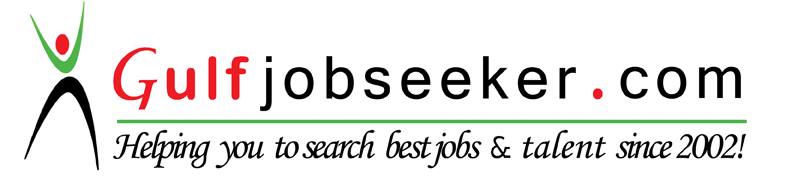 Contact HR Consultant for CV No: 336763E-mail: response@gulfjobseekers.com                                                                                                                         Website:http://www.gulfjobseeker.com/employer/cvdatabasepaid.php